Suicide High Risk Patient Enhancements (SHRPE)DG*5.3*1034Release Notes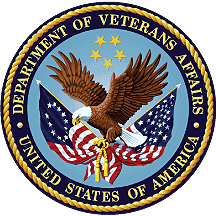 April 2021Department of Veterans AffairsOffice of Information and Technology (OIT)Revision HistoryTable of Contents1.	Introduction	11.1.	Purpose	11.2.	Audience	12.	This Release	12.1.	New Features and Functions Added	12.2.	Enhancements and Modifications to Existing	12.3.	Known Issues	32.4.	Product Documentation	3Appendix A - Acronyms	3IntroductionThe SHRPE product makes enhancements to the Admission/Discharge/Transfer (ADT) /Registration (DG) application (patch DG*5.3*1034) to implement reports that would help Registration and Integrated Billing application users identify Former Service Members whose Primary Eligibility changed from EXPANDED MH CARE NON-ENROLLEE to a new Primary Eligibility with a verified eligibility status. These patients are no longer treated under the Other Than Honorable (OTH) authority (Veterans Health Administration (VHA) Directive 1601A.02).Additionally, implements a report that would help identify veterans that are registered for Presumptive Psychosis benefits. The report list the patient’s episodes of care and released prescriptions to assist billing.PurposeThese release notes cover the changes to implement reports that would help ADT/Registration (DG) application made by DG*5.3*1034 to identify patients that were treated under OTH authority and Presumptive Psychosis (PP) benefits. This is to provide details about eligibility changes and Department of Veterans Affairs (VA) care provided to these patients.AudienceThis document targets users and administrators of the ADT/Registration (DG) and Integrated Billing application and applies to the changes made between this release and any previous release of this software.This ReleaseThe following sections provide a summary of the new features and functions added, enhancements and modifications to the existing software, and any known issues for DG*5.3*1034.New Features and Functions AddedThe following are the features and functions added by DG*5.3*1034:Created a new option Presumptive Psychosis Reconciliation Report [DG PRESUMP. PSYCH. RECON RPT] to generate a list of patients registered under Presumptive Psychosis authority who have had episodes of care within the user specified date range.Enhancements and Modifications to ExistingThe following are the enhancements and modifications by DG*5.3*1034:Modified the Former OTH Patient Detail Report [DG OTH FSM DETAIL REPORT] to add sorting functionality . This allows users to have flexibility on how the report will be sorted.* BEGIN SCREEN CAPTURE *Select the type of report ('E'ligibility/'A'll):  All (Eligibility, Episodes of Care, Prescription)Please select sorting order for Episodes of Care and Released Prescriptionreport section:Select Episodes of Care sorting order:  1.  By Date of Service  2.  By DivisionSort Report: 1//   By Date of ServiceSelect Released Prescription sorting order:  1.  By Rx Release Date  2.  By DivisionSort Report: 1//   By Rx Release Date* END SCREEN CAPTURE *Modified the PATIENT’S EPISODE OF CARE report section of the Former OTH Patient Detail Report [DG OTH FSM DETAIL REPORT] to add four new columns.- Primary Dx- Bill #- Action Type/Rate Type- IB StatusPatient Name:  DGF,INTWOPP RD  (DXXXX)                                                        DOB:  XXX XX XXXX===============================================================================================================                                                     PATIENT'S EPISODE OF CARE                                                Date Range: 11/30/2020 - 12/04/2020                                                     Sorted By: Date of Service---------------------------------------------------------------------------------------------------------------Location of   Clinic Stop/        Primary   Div.  Date of    Last Updated  Bill #  Action Type/    IB StatusCare          Treating Specialty  DX              Service         By               Rate Type---------------------------------------------------------------------------------------------------------------NON-VA        N/A                 N/A       442   11/30/2020 USER,ONE      K003SKX INELIGIBLE      AUTHORIZEDCHY EMERGENCY EMERGENCY DEPT      S19.80XA  442   11/30/2020 USER,ONEModified the PATIENT’S EPISODE OF CARE report section of the Former OTH Patient Detail Report [DG OTH FSM DETAIL REPORT] to include inpatient and community care episode of care of the patient.Modified the PATIENT’S RELEASED PRESCRIPTION report section of the Former OTH Patient Detail Report [DG OTH FSM DETAIL REPORT] to add three new columns.- Bill #- Action Type/Rate Type- IB StatusPatient Name:  DGF,INTWOPP RD  (DXXXX)                                                         DOB: XXX XX XXXX===============================================================================================================                                                  PATIENT'S RELEASED PRESCRIPTION                                                Date Range: 11/30/2020 - 12/04/2020                                                     Sorted By: Rx Release Date---------------------------------------------------------------------------------------------------------------Rx #           Copay  # of     Days    Division  Fill Date   Rx Release   Bill #   Action Type/      IB Status               Tier   Refills  Supply                        Date                  Rate Type---------------------------------------------------------------------------------------------------------------ACETAMINOPH(1) N/A    N/A      30      442       11/30/2020  11/30/2020   K003SKX  INELIGIBLE        AUTHORIZEDAURA(5)        N/A    N/A      15      442       11/30/2020  11/30/2020   K003SKX  INELIGIBLE        AUTHORIZEDModified the Former OTH Patient Eligibility Change Report [DG OTH FSM ELIG. CHANGE REPORT] to include inpatient and community care episode of care and released prescription of the patient.Known IssuesNone at this time.Product DocumentationThe following documents are located in the VA Software Document Library and apply to this release: Deployment, Installation, Back-out, and Rollback Guide ADT/Registration (DG)) V. 5.3 User ManualAppendix A - AcronymsDateVersionDescriptionAuthor04/28/20211.0Initial version Liberty IT SolutionsAcronymDefinitionADTAdmission/Discharge/TransferDGRegistration applicationDIBRGDeployment, Installation, Back-Out, and Rollback GuideFSMFormer Service MemberMHMental HealthOITOffice of Information and TechnologyOTHOther Than HonorablePPPresumptive PsychosisSHRPESuicide High Risk Patient EnhancementsVADepartment of Veteran AffairsVHAVeterans’ Health Administration